9.04.2020 РУССКИЙ ЯЗЫК.Тема: Повторение. Морфологический разбор имени прилагательного. ( ПРИСЛАТЬ 13.04.2020)План Вспомнить правила написания гласных о, е, ё в разных частях слова (корень, суффикс, окончание) Выполнить задание в тетради, обозначить часть слова, где пропущена буква. 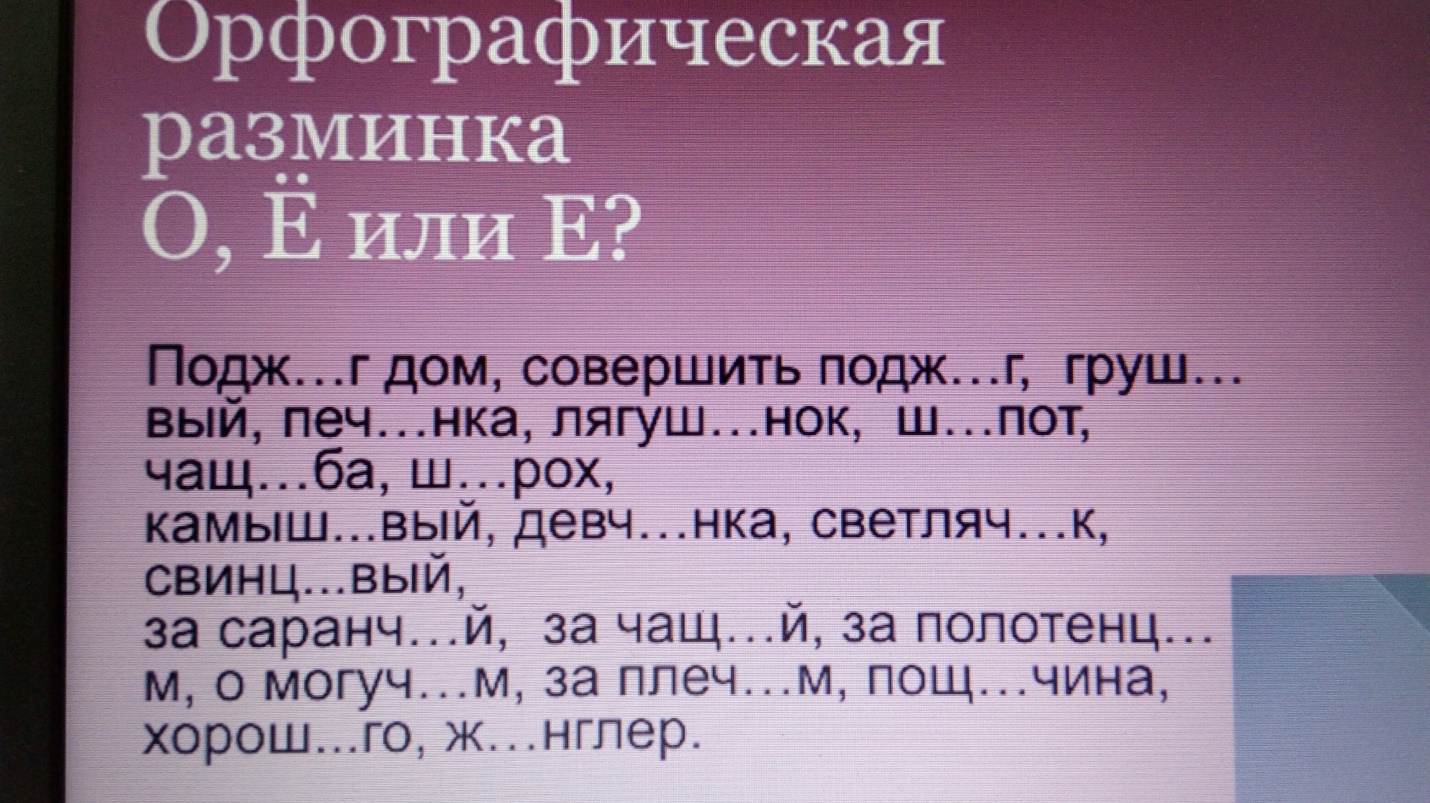 Вспомним морфологические признаки прилагательного.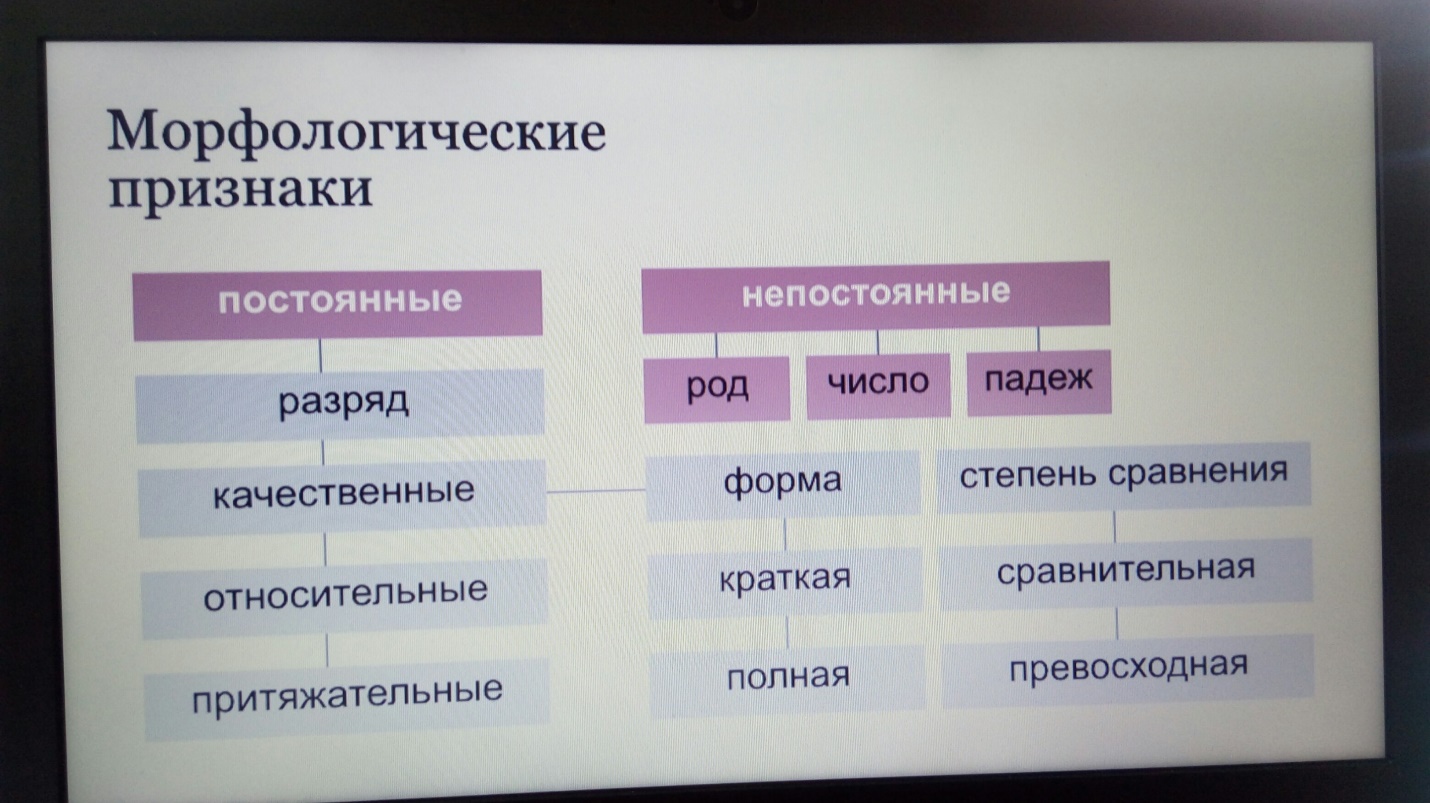 Что такое качественные, относительны, притяжательные прилагательные?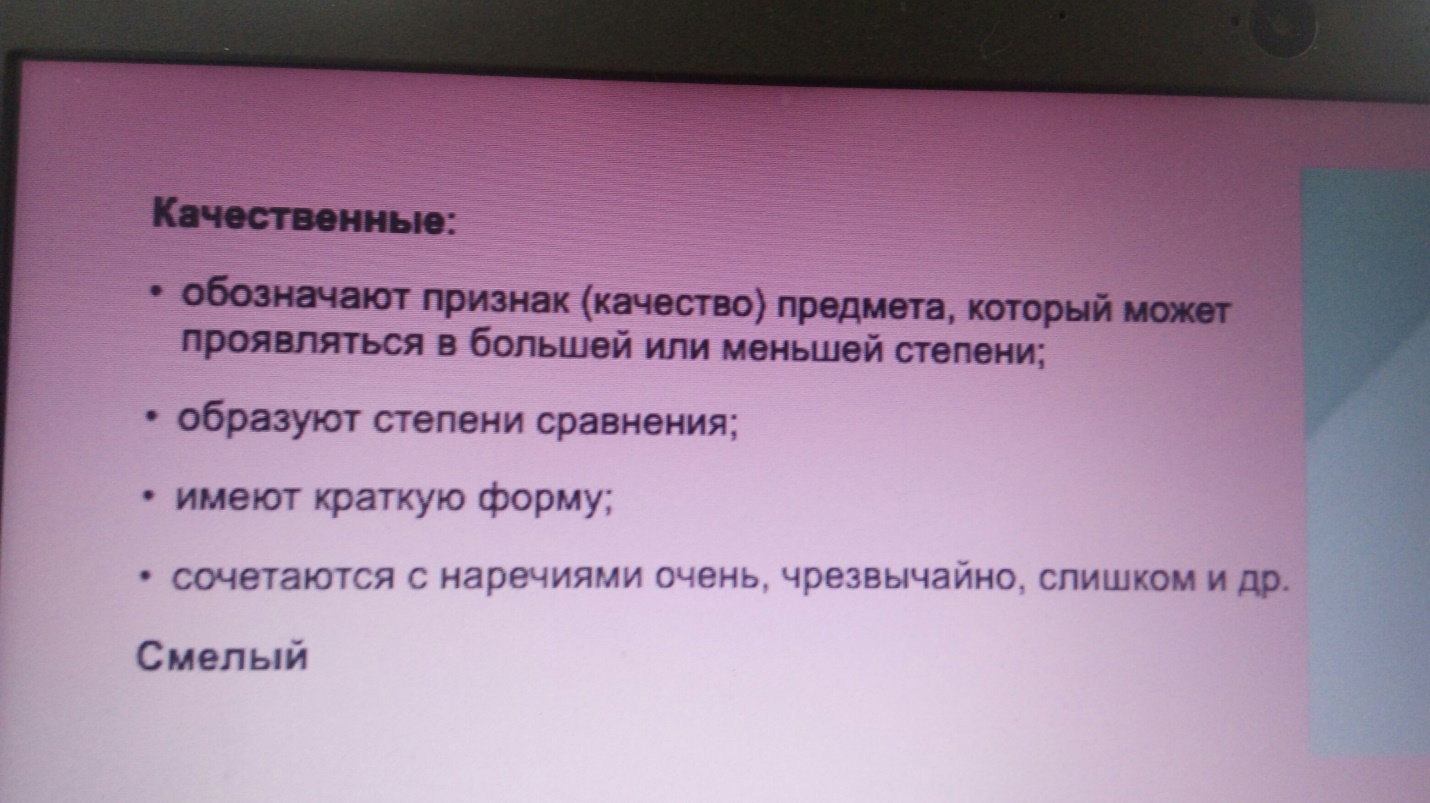 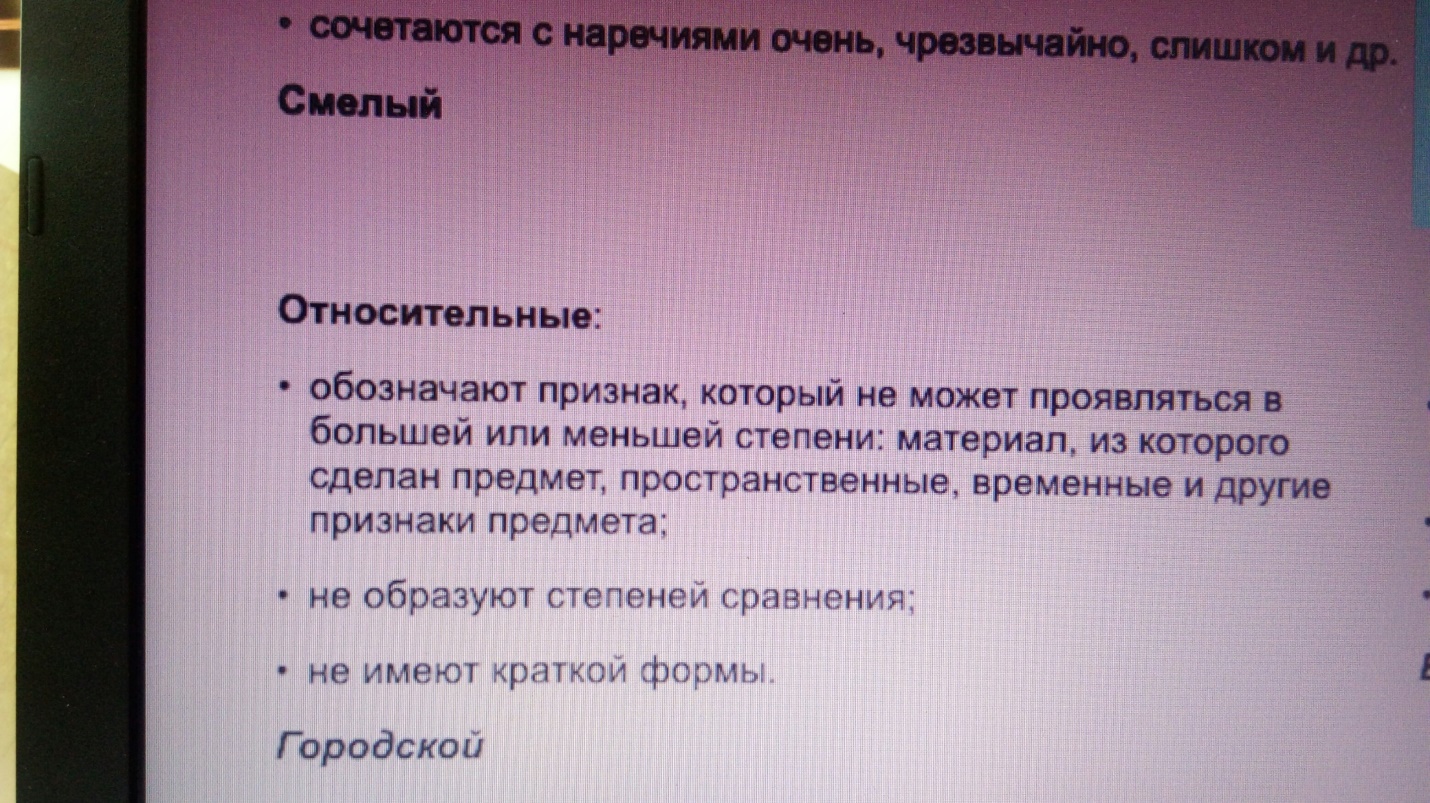 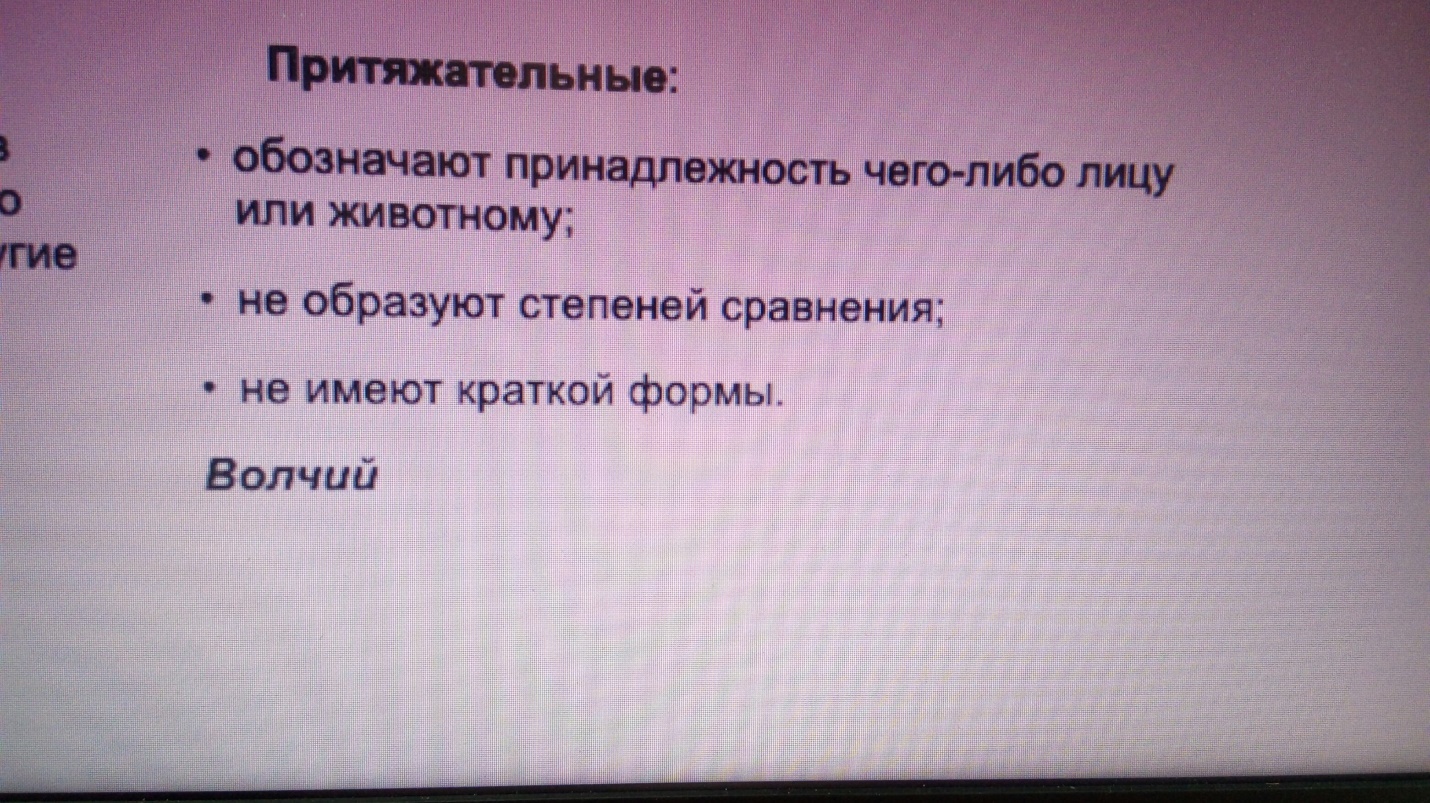 Непостоянные признаки прилагательного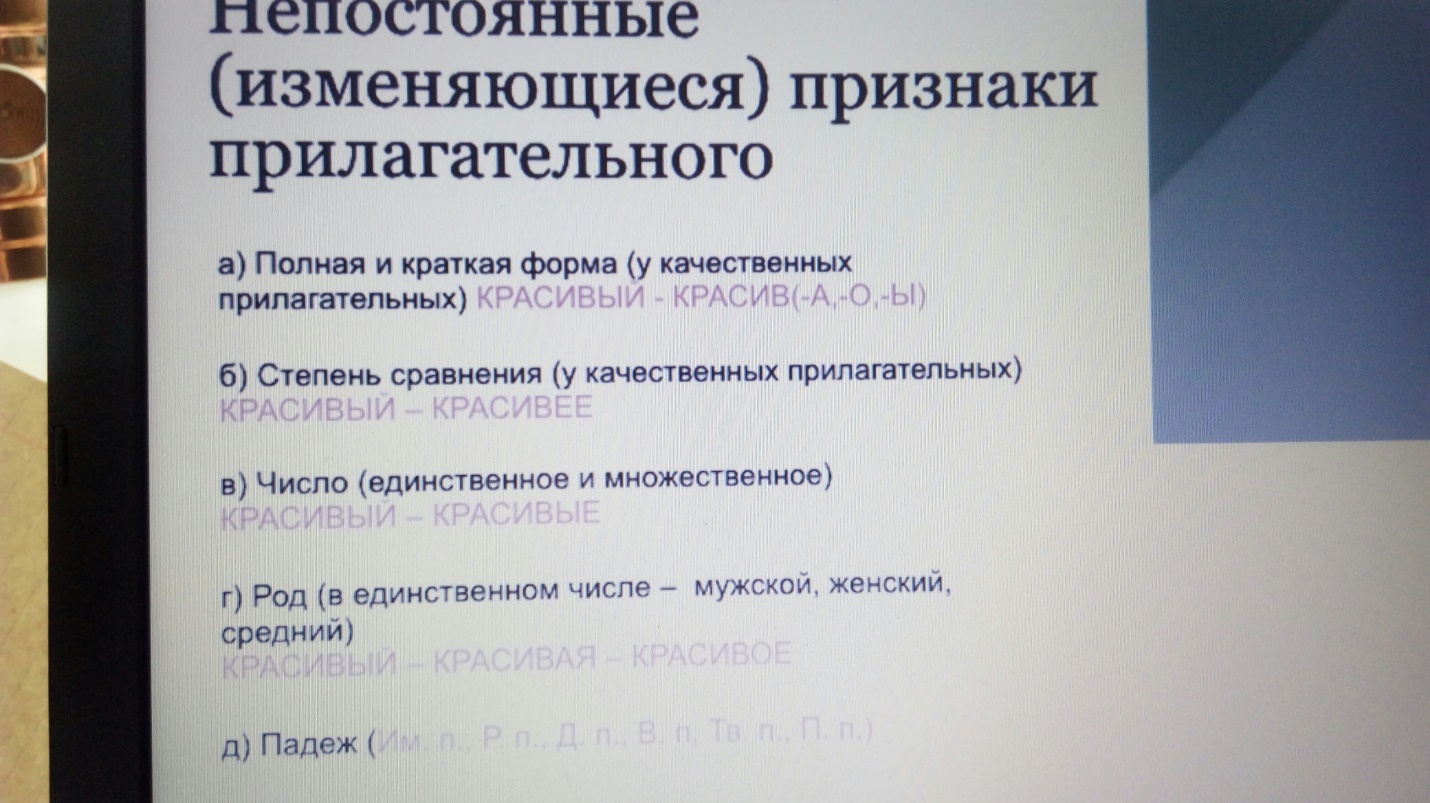 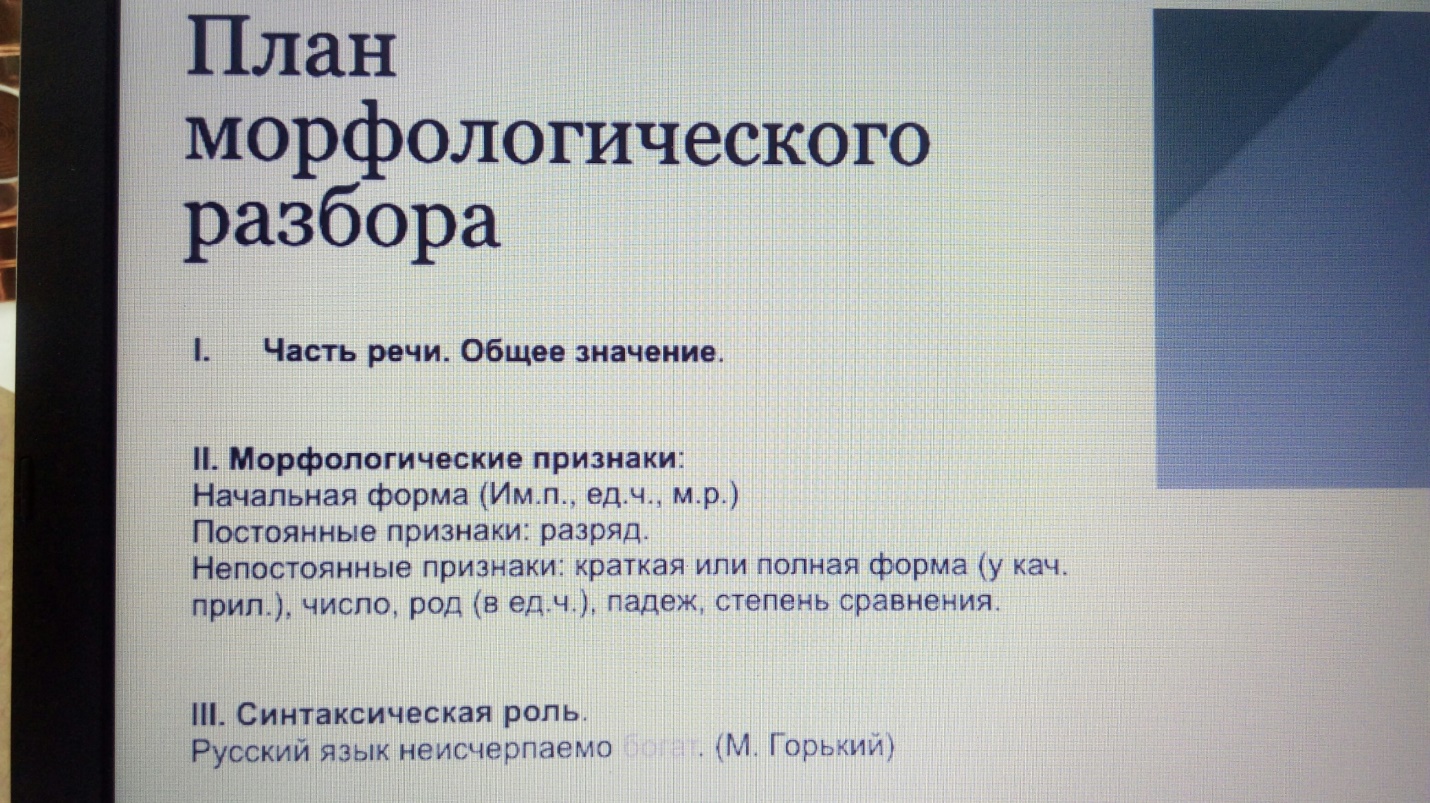 Сделай письменно морфологический разбор прилагательных.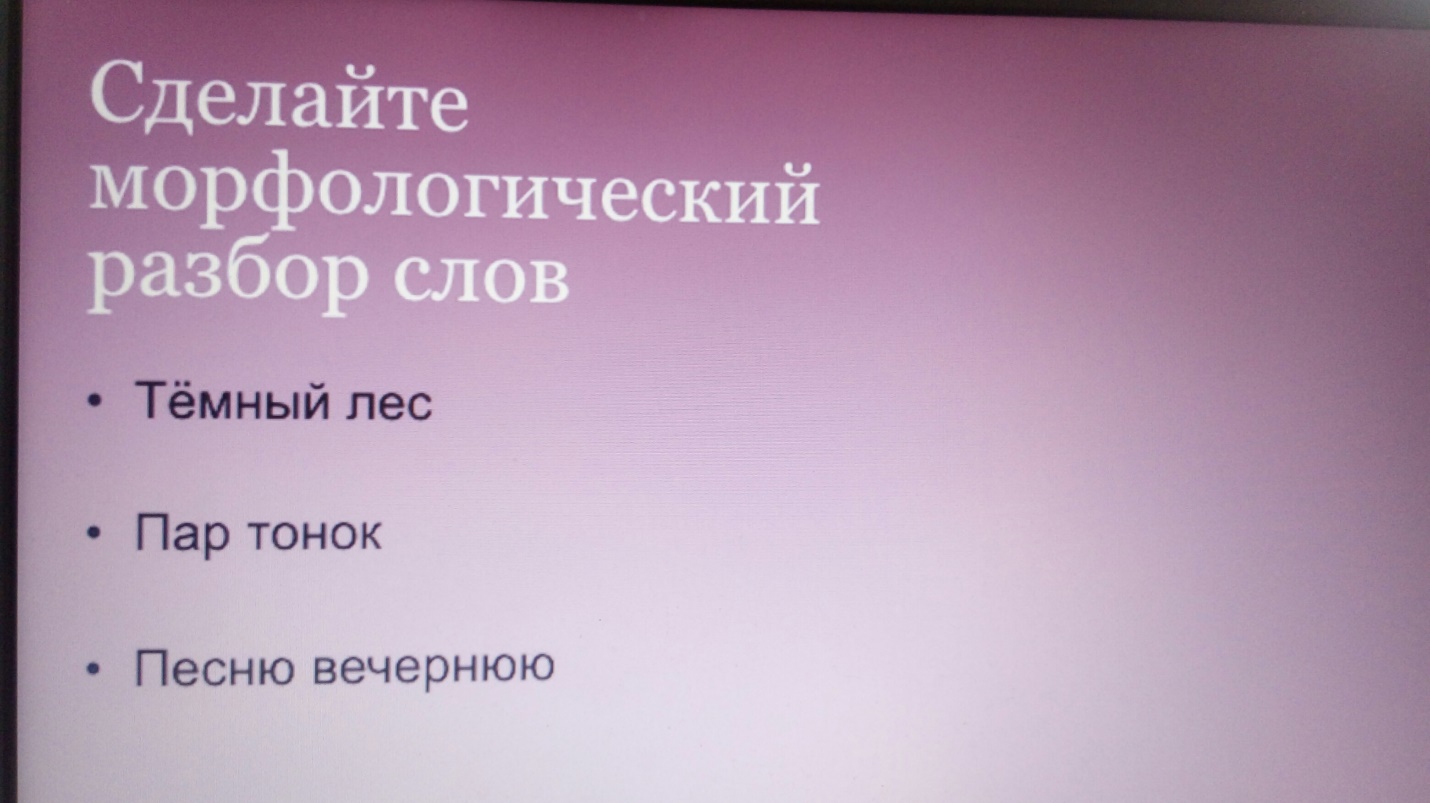 Желаю успехов.Жду ваши работы 13.04.2020 ЛЮБЫМ УДОБНЫМ ДЛЯ ВАС СПОСОБОМ.